Приложение 3Отчет об агитационной работе творческого коллектива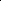 Приложение  4ЗАЯВКА
на участие в номинации «Реклама-презентация профессий»
программы «Арт-Профи Форум»Ответственный за проведение программы (Ф.И.О. контактный тел., E-mail)«___» ___________ 20___ г.Руководитель образовательной организации     ______________   ________________                                                                                   (подпись)           (расшифровка подписи)   печатьПриложение 5ЗАЯВКАна участие в номинации «Конкурс песен о профессиях»программы «Арт-Профи Форум»Ответственный за проведение программы Ф.И.О., контактный тел., E-mail) «___» ___________ 20___ г.Руководитель образовательной организации     ______________   ________________                                                                                   (подпись)           (расшифровка подписи)   печатьПриложение 6
ЗАЯВКАна участие в номинации «Арт-Профи – мерч»программы «Арт-Профи Форум» Ответственный за проведение программы (Ф.И.О., контактный тел., E-mail) «___» ___________ 20__ г.Руководитель образовательной организации     ______________   ________________                                                                                   (подпись)           (расшифровка подписи)   печатьПриложение 7ЗАЯВКАна участие в номинации «Арт-Профи – фильм»программы «Арт-Профи Форум» Ответственный за проведение программы (Ф.И.О. контактный тел., E-mail) «___» ___________ 20_ г.Руководитель образовательной организации     ______________   ________________                                                                                   (подпись)           (расшифровка подписи)   печатьПриложение 8
ЗАЯВКАна участие в номинации «Арт-Профи – ролик»программы «Арт-Профи Форум» Ответственный за проведение программы (Ф.И.О., контактный тел., E-mail) «___» ___________ 20_ г.Руководитель образовательной организации     ______________   ________________                                                                                   (подпись)           (расшифровка подписи)   печатьПриложение 9
ЗАЯВКАна участие в номинации «Арт-Профи – слоган»программы «Арт-Профи Форум» Ответственный за проведение программы (Ф.И.О., контактный тел., E-mail) «___» ___________ 20___ г.Руководитель образовательной организации     ______________   ________________                                                                                   (подпись)           (расшифровка подписи)   печатьПриложение 10
ЗАЯВКАна участие в номинации «Арт-Профи – плакат»программы «Арт-Профи Форум» Ответственный за проведение программы (Ф.И.О. контактный тел., E-mail) «___» ___________ 20___ г.Руководитель образовательной организации     ______________   ________________                                                                                   (подпись)           (расшифровка подписи)   печатьПриложение 11 Директору ГПОАУ ЯО Ярославского педагогического колледжаМ.Е. Лаврову
ЗАЯВЛЕНИЕ О СОГЛАСИИ НА ОБРАБОТКУ ПЕРСОНАЛЬНЫХ ДАННЫХЯ,_____________________________________________________________________(фамилия, имя, отчество полностью)студент(ка)______________________________________________________________
___________________________________________________________________________,                                                   образовательная организацияпаспорт________________выдан______________________ «__»________________20     г.Проживающий (ая) по адресу_______________________________________________________________________________________________________________________________даю своё согласие своей волей и в своём интересе с учётом требований Федерального закона Российской Федерации от 27.07.2006 № 152-ФЗ «О персональных данных» на обработку, передачу и распространение моих персональных данных ГПОАУ ЯО Ярославскому педагогическому колледжу в целях обеспечения и организации моего участия в региональном этапе Всероссийской программы «Арт-Профи Форум»_____________________
         (дата)                                           (подпись)                                          (расшифровка подписи)Образовательная организация/творческий коллективОбразовательная организация/творческий коллективОбразовательная организация/творческий коллективКоличество выступлений коллектива наКоличество выступлений коллектива наКоличество выступлений коллектива наобластных/городских/районных/школьных и другихобластных/городских/районных/школьных и другихобластных/городских/районных/школьных и другихмероприятиях,  направленных на профориентациюмероприятиях,  направленных на профориентациюмероприятиях,  направленных на профориентациюшкольников и абитуриентовшкольников и абитуриентов№Название мероприятия,КоличествоСсылка наместо проведенияучастников /фото/видеоотчет,зрителейподтверждающийвыступлениетворческогоколлектива12345…1.Образовательная организация 2.Название творческого коллектива
(с указанием количества участников)3.Список участников  (ф.и.о. полностью), дата рождения1.2.3. …… и т.д.4.Ф.И.О. педагога (полностью), дата рождения, контактный телефон, e-mail5.Название конкурсной работы6.Необходимое техническое обеспечение
(микрофоны, проектор, экран и т.д.)1.Образовательная организация 2.Ф.И.О. (полностью) автора (авторов) песни, дата рождениясловамузыка 3.Список исполнителей,Ф.И.О. ( полностью), даты рождения1.2.3. …… и т.д.4.Ф.И.О. педагога (полностью), дата рождения, контактный телефон, e-mail5.Название песни6.Необходимое техническое обеспечение (микрофоны, проектор, экран и т.д.)1.Название образовательной организации 2.Ф.И.О. автора/авторов работы (полностью), дата рождения3.Ф.И.О. педагога (полностью), дата рождения, контактный телефон, e-mail 4Направление дизайнерской разработки макета сувенирной продукции(популяризация профессий или популяризация программы «Арт-Профи Форум» (с использованием брендбука Программы)- популяризация профессий - популяризация программы «Арт-Профи Форум»(с использованием брендбука Программы)(нужное подчеркнуть)5.Название работы 6.Вид направления сувенирной продукции-текстиль и одежда;-канцелярские принадлежности;-детали интерьера;-электроника;-полиграфия;-свободное направление(нужное подчеркнуть)1.Название образовательной организации 2.Ф.И.О., автора/авторов работы (полностью), дата рождения3.Ф.И.О. педагога (полностью), дата рождения, контактный телефон, e-mail 4.Название работы и ссылка на просмотр видео на сайте www.youtube.com.5.Краткая аннотация конкурсного фильма1.Название образовательной организации 2.Ф.И.О., автора/авторов работы (полностью), дата рождения3.Ф.И.О. педагога (полностью), дата рождения, контактный телефон, e-mail 4.Направление ролика- ролик о профессии/специальности- ролик об образовательной организации(нужное подчеркнуть)5.Название работы и ссылка на размещение работы в интернет - ресурсах  6.Краткая аннотация ролика1.Название образовательной организации 2.Ф.И.О., автора/авторов работы (полностью), дата рождения3.Ф.И.О. педагога (полностью), дата рождения, контактный телефон, e-mail 4.Направления- популяризация профессий и специальностей, получаемых в профессиональных образовательных организациях;- повышение престижа образования получаемого в  профессиональной образовательной организации(нужное подчеркнуть)5.Название работы 1.Название образовательной организации 2.Ф.И.О., автора/авторов работы (полностью), дата рождения3.Ф.И.О. педагога (полностью), дата рождения, контактный телефон, e-mail, дата рождения4.Направления плаката- популяризация профессий и специальностей, получаемых в профессиональных образовательных организациях;- реклама профессиональной образовательной организации(нужное подчеркнуть)5.Название работы№ п/пПерсональные данныеИспользование персональных данных1.Фамилия, имя, отчествоиспользование в документации по проведению мероприятия, фото- и видеосъемка, безвозмездное использование фото, видео и информационных материалов во внутренних и внешних коммуникациях, связанных с мероприятием, безвозмездное воспроизведение авторских работ (полностью или частично) в материалах мероприятия и в СМИ2.Дата рожденияиспользование в документации по проведению мероприятия 3Образованиеиспользование в документации по проведению мероприятия